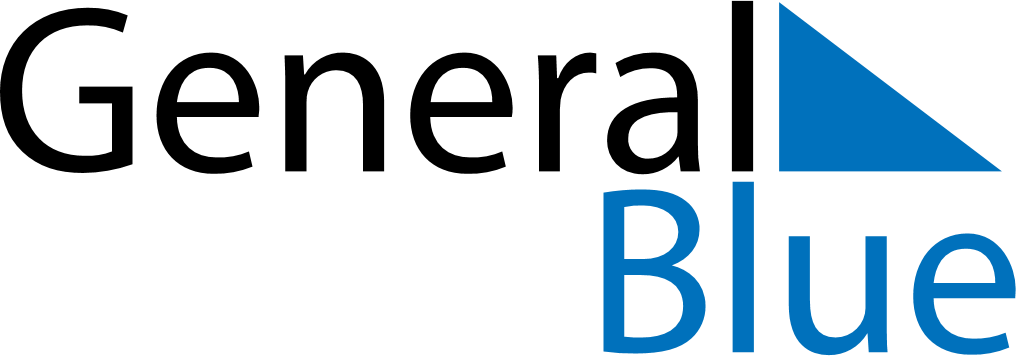 April 2030April 2030April 2030BelarusBelarusSUNMONTUEWEDTHUFRISAT123456789101112131415161718192021222324252627Easter Sunday282930Orthodox Easter